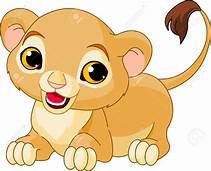 ST. STEPHEN PRESCHOOL APPLICATION2020-2021 SCHOOL YEAR401 Eucalyptus DriveSan Francisco, Ca.  94132(415) 664-8331preschool@sfststephenschool.orgAPPLICANT INFORMATION (please print):                        Date:________________Child’s Name_____________________________________________    Gender_______                        First  (& Nickname)     Middle            LastHome Address ______________________________ City____________Zip__________Home Telephone (_____)____________________ Parish in which you live___________Mother’s email address_____________________________________________________Father’s email address______________________________________________________Child’s Birthdate (00/00/0000)_______________Place of Birth____________________Citizenship of Child:  Native-born_____  Naturalized_____  Non U.S. Citizen_________Baptism:  Date__________ Church_______________ City_____________State_______Siblings at St. Stephen:  Yes/No Name(s):______________________________________FAMILY INFORMATION:  (Please circle one)Child lives with:  Both Natural Parents     Mother Only        Father Only                             Parents have Joint Custody     Parent/Step-Parent    GuardianIf there is a custody agreement, Court-ordered Visitation Agreement, or any other legalIssue, please explain:_____________________________________________________*Understand that if your child is placed in our school, a copy of the legal document must be submitted to the Preschool Director.Primary Language spoken in the home:________________________Secondary Language_____________________________Is your child fluent in English?  Yes_____  No_____My Child also speaks___________________________Ethnicity of Child:  (This section is optional) Native American/Alaskan_____Filipino______  Chinese______  Japanese______ Other Asian______Mexican American______ Other Hispanic______ White_____ African American______Native Hawaiian/Pacific Islander_______ Multi-Racial (specify) ___________________List and describe any allergies, medical, or health concerns that affect your child.______________________________________________________________________________List medications that your child takes on a regular basis.Does your child have any diagnosed special needs?  Yes/No    Identify______________________________________________________________________________Has your child ever been assessed for (Please Circle)     Occupational Therapy     VisionHearing     Speech & Language     ADHD     PDDFATHER:   Full Name ____________________________________	        Address____________________________________________________________	        Primary Contact Telephone_______________ Work Telephone________________	        Occupation_______________________                        Religion/Faith__________________Parish of Choice________________________                    Birthpace________________________MOTHER:  Full Name____________________________________	        Address____________________________________________________________                    Primary Contact Telephone_________________ Work Telephone______________                    Occupation____________________	        Religion/Faith__________________Parish of Choice________________________                    Birthplace_______________________GUARDIAN:  Full Name____________________________________	        Address______________________________________                    Primary Contact Telephone_________________ Work Telephone______________                    Occupation____________________Email Address__________________________	        Religion/Faith__________________Parish of Choice________________________                    Birthplace_____________________  Why are you seeking a Catholic preschool education?How did you learn of St. Stephen Preschool?  If applicable, please include names of families you know whose child(ren) attend(ed) St. Stephen Elementary School.Select Class (Please check choice) ___  3 year olds ___  4 year oldsSelect your ATTENDANCE SCHEDULE:  (Please check choice)							               10 MONTHLY             YEARLY							                  PAYMENTS____5 days    M-F		8:00 a.m.    - 12:00 p.m.	   TBD____5 days    M-F                   8:00 a.m.    -  3:00 p.m.             TBD____5 days    M-F 		8:00 a.m.    -  5:00 p.m.        	   TBDAll tuition fees are on a monthly basis.  Tuition must be paid by the 15th of the month.ADMISSION POLICYSt. Stephen School is a Catholic parish school, co-educational, grades preschool through eighth grade.  St. Stephen admits students of any race, color, national or ethnic origin to all the rights, privileges, programs and activities generally accorded or made available to students at the school.  It does not unlawfully discriminate on the basis of color or national and ethnic origin in the administration of its educational policies, admission policies or any other school-related policies or programs.A child must be 3 years of age to start preschool.  Before beginning preschool at St. Stephen, children must be potty trained, ready to separate from parents & caregivers and interact positively  with other children and adults.  If a child does not show these signs of readiness, he/she will be asked to withdraw and re-enroll at a later date.Checklist for additional documentation for Application to Preschool:_____Copy of Birth Certificate_____Copy of Baptismal Certificate (if applicable)_____$50.00 Non-refundable Application Fee          (Please make checks payable to St. Stephen School)_____Small Picture of ChildFor additional information:Telephone:  415-664-8331Return completed application to:St. Stephen School401 Eucalyptus DriveSan Francisco, Ca.  94132Date of Application:_______________  Signature of Parent/Guardian:_____________________Signature of Director:____________________________  Date:___________________________Name of Child  (Please Print)                           Name of Child  (Please Print)                           Parent Name (Please Print)Parent SignatureParent Name (Please Print)Parent Signature